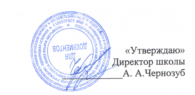 МБОУ «Однолуцкая ООШ имениГероя Советского Союза И. И. Аверьянова»Меню на 14.04.2021 г. для обучающихся 1-4 классов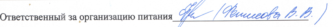 Наименование приёма пищи Наименование блюдаМасса порции(обязательно)Калорийность порции(обязательно)ЦенаЗавтракОмлет 15015011.13Какао с молоком2001447Хлеб пшеничный с маслом20/51234,73Апельсин1004710,2Обед Салат из свеклы100891.98Суп картофельный с бобовыми2501082,18Рис  отварной с подливой150204,62.89Котлета куриная  80228,812.43Напиток лимонный  200732,19Хлеб ржаной 50871,93Хлеб пшеничный40464,00ИТОГО:60.66